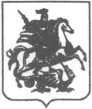 ДЕПАРТАМЕНТ ОБРАЗОВАНИЯ ГОРОДА МОСКВЫГосударственное бюджетное общеобразовательное учреждение города Москвы «Школа с углубленным изучением английского языка №1413»(ГБОУ Школа №1413)Конспект комплексного занятиядля детей старшего дошкольного возрастас использованием здоровьесберегающих технологийТема: «Путешествие по планете с Гномом-астрономом»Подготовила и провела:воспитатель ДО № 1 группы № 3Комарова Татьяна ЮрьевнаМосква, апрель 2014 г.Тема: Путешествие по планете с Гномом-астрономомИнтеграция образовательных областей:Социально-коммуникативное развитие, познавательное развитие, речевое развитие, художественно-эстетическое развитие, физическое развитие.Виды детской деятельности;Игровая, коммуникативная, двигательная, познавательно-исследовательская.Цель:Формировать чувство уважения к природе.Формировать основы ответственного отношения к окружающему миру посредством представлений об отрицательных последствиях деятельности человека.Программное содержание: Образовательные задачиЗакрепить представления детей о Солнечной системе, о планете Земля.Закрепить знания детей о животных и растениях, о Красной книге и её представителях, о правилах поведения в заповедных местах.Закрепить знания о цепях питания как о закономерном природном процессе и классификацию животных на хищные, травоядные.Закрепить знания детей об активности животных в разное время суток (дневные и ночные животные) на примере хищников и знания детей о факторах воздействия неживой природы на живой мир.Развивающие задачи:Развивать коммуникативные навыки, произвольность поведения (умение детей действовать по правилам, слушать и выполнять поставленную задачу).Развивать координацию движений и ориентировку в пространстве;Развивать крупную и мелкую моторику.Воспитательные задачи:Создавать положительно-эмоциональное настроение, радостную, непринужденную атмосферу в общении со сверстниками и взрослыми.Воспитывать умение выполнять движения быстро, осознанно, ловко и красиво, совершенствовать двигательные умения и навыки.Материалы: рисунки с изображением планет; орбиты для планет; модель Земли с сеткой и мусором; из модулей выложен завод, рисунки дыма - темного и светлого; сетки для имитации фильтра; детский рисунок с изображением морской коровы; магнитная доска с прикрепленной красной рамкой; карточки с изображением растений и животных, в том числе и исчезающие; указатель «Заповедные места»; в обруче  -  рогатки, сетка, удочка, лопата, ружье, коробочка для спичек, фотоаппарат, бинокль; записка от Лесовичка; игрушки - сова, сокол (или любой дневной хищник); обручи - белый (3 шт.), зеленый (3 шт.), красный (б шт.); карточки с изображением: зеленого листа (3 шт.), гусеницы (3 шт.), насекомоядные птицы (3 шт.), сокол; аудиозапись «Вместе весело шагать...», «Голоса птиц».Предварительная работа:Беседы о космосе, реализация проекта «Космос», знакомство с Красной книгой, чтение книг и рассматривание иллюстраций, рисование и аппликация на тему «Космос».Ход непосредственной образовательной деятельности:Вводная часть:	В гостях у Гнома-астронома.(Педагог встречает детей в музыкальном зале):Мне сказали, что к нам прилетел гость из Великой Галактики. Как вы думаете, кто это может быть? (Дети отвечают на вопрос)Правильно, это Гном-астроном.(Педагог обращает внимание на Гнома-астронома, который входит в зал с опечаленным видом.)А вот и он. Но он чем-то очень обеспокоен. Давайте послушаем его...Гном-астроном: Ребята, нашу Солнечную систему ожидает катастрофа! Злой волшебник собрал все планеты на одной орбите. Они могут теперь столкнуться.Что будем делать?! (Педагог выслушивает предложения детей.) Я тоже предлагаю отправиться на помощь.А поможет нам быстро оказаться в нужном месте волшебная палочка. (Педагог показывает волшебную палочку.) Но помните, мы будем передвигаться в космосе, поэтому обязательно окажемся в состоянии невесомости, т.е. вы будете легкими, как пушинки, и ваши движения будут легкими и плавными.«1,2,3 - волшебная палочка, куда покажет Гномик, нас отнеси!»(Звучит аудиозапись. Дети совершают произвольные движения, имитируют состояние невесомости, подпрыгивают вверх, перемещаясь за Гномом-астрономом. В это время отодвигается ширма, за которой выложено изображение Солнечной системы на полу.)Основная часть:1. 	Солнечная система и её планеты.Вот мы и оказались в нужном месте.Гном-астроном: Посмотрите, что натворил этот волшебник!Педагог: Давайте рассмотрим со стороны, что не так в нашей Солнечной системе?Вы помните, в каком порядке располагаются планеты? Тогда возьмите по одной планете и отнесите её на нужную орбиту и оставайтесь рядом с ней.(Дети берут по одной планете и относят её на нужную орбиту. Гном-астроном ходит между орбитами, проверяет правильность расположения.)Гном-астроном: Молодцы, ребята! Теперь планеты оказались на своих орбитах.Педагог: Сейчас я произнесу волшебное заклинание, которое поможет «оживить» нашу Солнечную систему. Возьмите в руки планету и та планета, которую я называю, начнет движение по орбите.Планеты у Солнца танцуют, как дети.Меркурий заводит их хоровод,Чуть дальше Венера в пространстве плывет.Встречаем мы Землю - с ней рядом Луна.И огненный Марс, что кружит за Землей.За ними Юпитер - из всех великан.А дальше Сатурн в кольцах видится нам.Последние три едва различимы.Малы, холодны, но их отличим мы:Уран, и Нептун, и кроха Плутон.Вот мы и прошли планетарный закон.(Та планета, которую назвал педагог, начинает «движение» по орбите (ходьба вокруг орбиты))Гном-астроном: Молодцы! Теперь моя Солнечная система в полном порядке и пришла в движение!Педагог: Ребята, положите планеты на орбиты и подойдите ко мне.(Дети оставляют планеты на нужных орбитах и отходят в сторону, встав спиной к Солнечной системе)Педагог: Давайте вспомним:Как называется самая большая планета?Как вы думаете, какая планета самая холодная?Как вы думаете, могут ли столкнуться планеты при своем движении друг с другом? Почему?(Во время обсуждения этого вопроса на орбиту, где находится Земля, Гном ставит модель Земли, накрывая её сеткой с прикрепленным к ней мусором)2. Влияние человека на окружающий мир.а) 	Очистим Землю от мусора.Ребята, Гному-астроному мы помогли? Пора возвращаться на Землю. Найдите нашу Землю в Солнечной системе и в путь... (Дети поворачиваются к Солнечной системе)Ребята, но что-то я не узнаю нашу планету? Что произошло с Землей? (Педагог выслушивает мнение детей)Гном-астроном: Ох, как намусорили?! Что же теперь делать (Гном ходит из стороны в сторону), что делать?Педагог: Не переживай, Гном-астроном, ребята сейчас что-нибудь придумают. Как мы можем помочь нашей планете?(Дети собирают «мусор», который лежит около модели Земли, и на сетке складывают в ведро)Педагог: Вот и опять наша планета засияла зелеными лесами, прозрачными голубыми водами, чистым воздухом.Гном-астроном: Надо беречь нашу Землю - ведь она одна такая во всей Вселенной. Землю надо сохранить, чтобы было, где нам жить.Педагог: А наше космическое путешествие подошло к концу - пора возвращаться на Землю.«1,2,3 - волшебная палочка, на Землю нас отнеси!»(Звучит аудиозапись. Дети, совершая произвольные движения, перемещаются в направлении, указанном педагогом)б) 	Чтобы заводы не вредили здоровью.(Гном-астроном обращает внимание детей на завод, выложенный из модулей)Гном-астроном: Что это такое?! (Дети отвечают)Педагог: Да, это наши заводы и фабрики!Гном-астроном: Заводы, фабрики... А что за трубы на заводе? Что за дым?(Гном-астроном нюхает дым и начинает чихать и кашлять)До сих пор отдышаться не могу. (Гном протирает глаза) Мои глаза слезятся, видеть стали плохо. Закрыть надо все заводы и фабрики, чтобы ядовитый дым не выбрасывали.Педагог: Нет, Гном-астроном, закрыть заводы и фабрики нельзя.Ребята, а что можно сделать, чтобы заводы и фабрики работали, а людям вред не наносили и здоровью не вредили? (Педагог выслушивает варианты ответов детей и заостряет внимание на предложении поставить фильтры, как у пылесоса)Вот посмотри, Гном-астроном, что сейчас произойдет.(Дети укрепляют на «трубах» этих заводов фильтры-сетки, темный дым заменяется на светлый)Педагог: Вот видишь, Гном-астроном, фабрики и заводы работают, но дым не вредит здоровью.(Гном-астроном пробует теперь дышать и остается доволен)в) 	Красная книга и её представители.(Гном-астроном садится на ковер и достает детский рисунок, вздыхает)  Педагог: Что ты, Гном-астроном, вздыхаешь?Гном-астроном: Вспомнил ту морскую корову, рисунок которой вы мне прислали. (Он показывает рисунок морской коровы, которую нарисовали дети и прислали ему)Гном-астроном: Как жалко, что её больше нет на Земле. Что надо сделать, ребята, чтобы растения и животные не исчезали с вашей прекрасной планеты?Педагог: Вот чтобы такого не произошло с другими представителями живой природы, давайте разместим в Красной книге исчезающие растения и животных нашей Московской области, и покажем её всем, чтобы все люди знали, что этих животных и эти растения надо беречь.(Педагог подводит детей к магнитной доске, на которой прикреплена красная рамка, около доски в обруче лежат карточки с изображением разных растений и животных, в том числе и тех, которые стали редкими)(Детям предлагается взять по одной картинке с исчезающими видами и прикрепить её на доске внутри красной рамки)Гном-астроном: Ну-ка, ребята, дайте мне как следует рассмотреть растения и животных, которым грозит опасность исчезнуть. Неужели вы могли все это запомнить?! Сейчас я проверю - действительно ли вы так хорошо все знаете. Отвернитесь. (Гном-астроном заменяет одну-две карточки или прикрепляет лишнюю и предлагает детям найти ошибку) Гном-астроном: Что изменилось? Найдите ошибку.г)	Заповедные места.(Педагог предлагает отправиться дальше, но Гном-астроном замечает указатель) Гном-астроном: Что здесь написано? (Он читает вместе с детьми: «Заповедник») Гном-астроном: Посмотрите, сколько интересных вещей здесь лежит! (Гном-астроном обращает внимание детей на рогатки, сетки, удочки, ружье, бинокль, фотоаппарат, спички.)Гном-астроном: Я сейчас возьму... и удочку, и лопатку, а ещё... (Гном-астроном с восхищением ходит около предметов)Педагог: обращается к Незнайке и к детям: Подожди, Гном-астроном! Ты разве не знаешь, что такое заповедник?!Гном-астроном: Конечно, знаю - это лес! А раз лес, значит, может быть и пруд. А я слышал, что в пруду можно рыбку половить, вот для этого и нужна удочка. А лопата мне нужна, чтобы выкопать какое-нибудь растение, я его отвезу к себе на Родину...Педагог: Подожди, подожди, Гном-астроном. Ребята, объясните нашему гостю, что можно брать с собой, идя в заповедные места. (Дети объясняют Гному-астроному, что можно делать в заповеднике, а что нельзя)Гном-астроном: Тогда я возьму фотоаппарат, сделаю много фотографий, буду рассматривать их и вспоминать о вашей удивительной планете! Такой нигде больше нет!3. Телеграмма от Лесовичка. Цепи питанияа) 	В лесу, ребята, хорошо! Воздух чистый, свежий.Педагог: Давайте пройдемся по заповедным местам и подышим этим упоительным воздухом! А чтобы чистый воздух хорошенько наполнил наши легкие и почистил их, послушайте, как мы будем дышать: делая шаг, поднимаем руки через стороны вверх и делаем вдох через нос; делаем ещё шаг и, опуская руки, делаем выдох через нос. (Звучит аудиозапись «Голоса птиц»)б) 	Придем на помощь Лесовичку.(Гном-астроном обращает внимание на записку, которая может висеть на веточке) Гном-астроном: Какой странный листочек висит! (Читает записку)«Помогите моему лесу! Полчища гусениц напали на мои деревья!Пригласите тех, кто сможет с гусеницами справиться!» Педагог: Как вы думаете, кто нам может помочь? (Дети предлагают пригласить птиц.) (Педагог раздает детям карточки с изображением названных птиц (3 птицы))Педагог: Вы узнали этих птичек-невеличек? Вот кто нам поможет!А вот и зеленые листики! (Педагог раздает детям зеленые листики (3 штуки)) А вот и гусеницы, которые напали на листики! (Педагог раздает три карточки с изображением гусениц.)Теперь посмотрите: листики есть, гусеницы есть, птицы прилетели на помощь. Составьте цепочки питания. (Дети встают в определенной последовательности: первым встает ребенок с зеленым листиком в руках, за ним ребенок с картинкой гусеницы, третий ребенок держит птицу)Педагог: Посмотрите, у меня есть обручи разного цвета - это «обеденные» столы для животных. (Педагог показывает обручи красного и зеленого цвета) А ещё есть обручи бело-синего цвета - они для растений. (Педагог раскладывает обручи на полу в следующем порядке: бело-синий, зеленый, красный)А теперь каждый участник данных цепочек питания должен найти свой обруч, т.е. встать в свой круг. (Дети с листиками встают в белый обруч; дети, в руках которых карточки с изображением гусениц, встают в зеленый обруч; дети, в руках которых карточки с изображением насекомоядных птиц, встают в красный обруч)(Гном-астроном ходит между детьми, рассматривает, задает вопросы) Гном-астроном: Как одним словом можно назвать животных, которые «обедают» за зеленым столом? (Травоядные)Как одним словом можно назвать животных, которые «обедают» за красным столом? (Хищники)Педагог: Посмотрите, ребята, кто-то за нами наблюдает! на дереве сидит... кто? (Сова) А по небу пролетает... кто? (Сокол)Педагог: Как вы думаете, кого из этих хищников мы можем разместить в наших цепях питания? Педагог выслушивает мнения детей. Правильно, давайте поместим нашего дневного хищника в цепочках питания.Гном-астроном: На круге, какого цвета мы расположим сокола? (Дети объясняют, что сокол - это хищник, поэтому мы возьмем красный круг)(Педагог кладет красный обруч на пол, и Гном-астроном встает внутрь обруча, держа карточку с изображением дневной хищной птицы)Педагог: Посмотрите, наши цепочки питания стали еще длиннее.Педагог: Ребята, положите карточки внутрь соответствующего обруча и подойдите ко мне.Педагог предлагает детям ответить на вопросы:Что получилось у нас? Как называются данные цепи? (цепи питания)С чего начинается любая цепочка питания?Кем заканчивается любая цепочка питания?  Факторы воздействия неживой природы на живой мир.Гном-астроном: Ребята, как прекрасна, удивительна, неповторима наша Земля! Сколько разных животных и растений живет на ней!Педагог: Гном-астроном, ты знаешь, какие условия необходимы, чтобы все растения и животные смогли жить на нашей планете?Ребята, давайте не только скажем слова, но и покажем в движении, какие условия необходимы для жизни!(Дети встают врассыпную; сначала поднимают правую руку вверх и говорят: «свет»; затем поднимают левую руку и говорят: «тепло»; потом, плавно поочередно опуская руки вниз и приседая, говорят: «вода»; из положения приседа, разводя руки в стороны, говорят: «земля») Заключительная часть (рефлексивный этап):Педагог: Вечер близится, пора нам возвращаться в детский сад.Гном-астроном: Спасибо, ребята, за то, что показали мне вашу планету, а ещё большое спасибо за то, что вы умеете её беречь! За это я хочу угостить вас. (Гном-астроном раздает детям угощение) А фантики - куда вы положите?(Включается аудиозапись «Вместе весело шагать...», и дети под музыку идут в группу)